Communicating Disease: Student surveyYour feedback is very valuable in shaping the future of the Communicating Disease project. We very much appreciate you taking the time to answer these questions; however, please note that this is voluntary and anonymous. The survey responses will not be analysed until grades for the subject have been finalised. For each question please provide an answer that best indicates your personal experience / opinion: If you would like to explain any of your choices above, please do so in the box below: 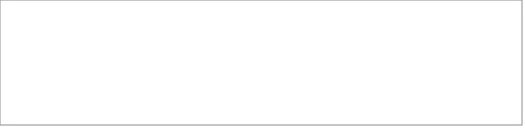 Answer the following ONLY IF YOU DIDN’T SUBMIT a draft of your work What was the reason for not submitting a draft of your work? Open-ended questions What new skills do you believe you have learnt by completing this project? 
Please identify what you consider to be the strengths of this project: 
Please suggest any practical changes that you believe could improve this project: 
Feedback for other students: What advice would you give to another student who will take this project next year? 
Would you be prepared to provide more in-depth feedback in a focus group at the end of semester? Please circle. Yes (please share your email address: ………………)No Any other comments?On average, how many hours have you spent on this project?Do you think that 15% of the subject grade is appropriate for this project?Yes or No If you answered No above, please indicate your preferred percentage allocation.The Communicating Disease project helped me to improve my ability to communicate to a non-scientific audience Strongly disagree Disagree Neutral Agree Strongly agree The Communicating Disease project helped me to learn about a disease in a lot of detail Strongly disagree Disagree Neutral Agree Strongly agree The Communicating Disease project helped me to learn why my chosen target audience should learn about the pathophysiology of the disease Strongly disagree Disagree Neutral Agree Strongly agree The Communicating Disease project helped me to justify why my chosen target audience should learn about the pathophysiology of the disease Strongly disagree Disagree Neutral Agree Strongly agree My communication piece will educate my target audience about the pathophysiology of the disease Strongly disagree Disagree Neutral Agree Strongly agree Overall, I have given my best possible effort to this project Strongly disagree Disagree Neutral Agree Strongly agree Please rate the importance of the following parts of the Communicating Disease project to your learning and completion of the project: Please rate the importance of the following parts of the Communicating Disease project to your learning and completion of the project: Please rate the importance of the following parts of the Communicating Disease project to your learning and completion of the project: Please rate the importance of the following parts of the Communicating Disease project to your learning and completion of the project: Please rate the importance of the following parts of the Communicating Disease project to your learning and completion of the project: Communicating Disease project student guide  Not at all important Not too important Somewhat important Very important Project schedule in the student guide Not at all important Not too important Somewhat important Very important Project details in the student guide including report template and tips for completion Not at all important Not too important Somewhat important Very important Marking scheme in the student guide Not at all important Not too important Somewhat important Very important Communicating Disease LMS topic Not at all important Not too important Somewhat important Very important Communicating Disease LMS lesson Not at all important Not too important Somewhat important Very important HOW TO DO SCIENCE: A guide to researching Human Physiology Not at all important Not too important Somewhat important Very important Workshops Not at all important Not too important Somewhat important Very important Forums on LMS Not at all important Not too important Somewhat important Very important Please rate the degree of challenge you experienced when completing the following aspects of the project: Please rate the degree of challenge you experienced when completing the following aspects of the project: Please rate the degree of challenge you experienced when completing the following aspects of the project: Please rate the degree of challenge you experienced when completing the following aspects of the project: Please rate the degree of challenge you experienced when completing the following aspects of the project: Deciding on the diseaseNot at all challenging Somewhat challenging Challenging Very challenging Deciding on the target audienceNot at all challenging Somewhat challenging Challenging Very challenging Deciding on the communication platform Not at all challenging Somewhat challenging Challenging Very challenging Explanation of the relevance of the disease Not at all challenging Somewhat challenging Challenging Very challenging Justification of the target audience Not at all challenging Somewhat challenging Challenging Very challenging Disease explanation for a scientific audience Not at all challenging Somewhat challenging Challenging Very challenging Creation of your communication piece Not at all challenging Somewhat challenging Challenging Very challenging Preparing for the oral presentation  Not at all challenging Somewhat challenging Challenging Very challenging Delivering your oral presentation Not at all challenging Somewhat challenging Challenging Very challenging Please rate the degree of your feeling of achievement when completing the following aspects of the Communicating Disease: Please rate the degree of your feeling of achievement when completing the following aspects of the Communicating Disease: Please rate the degree of your feeling of achievement when completing the following aspects of the Communicating Disease: Please rate the degree of your feeling of achievement when completing the following aspects of the Communicating Disease: Please rate the degree of your feeling of achievement when completing the following aspects of the Communicating Disease: Deciding on the disease  No feeling of achievement Moderate feeling of achievement High feeling of achievement Very high feeling of achievement Deciding on the target audience No feeling of achievement Moderate feeling of achievement High feeling of achievement Very high feeling of achievement Deciding on the communication platform No feeling of achievement Moderate feeling of achievement High feeling of achievement Very high feeling of achievement Explanation of the relevance of the disease No feeling of achievement Moderate feeling of achievement High feeling of achievement Very high feeling of achievement Justification of the target audience No feeling of achievement Moderate feeling of achievement High feeling of achievement Very high feeling of achievement Disease explanation for a scientific audience No feeling of achievement Moderate feeling of achievement High feeling of achievement Very high feeling of achievement Creation of your communication piece No feeling of achievement Moderate feeling of achievement High feeling of achievement Very high feeling of achievement Delivering your oral presentation No feeling of achievement Moderate feeling of achievement High feeling of achievement Very high feeling of achievement Answer the following ONLY IF YOU SUBMITTED A DRAFT of your work Answer the following ONLY IF YOU SUBMITTED A DRAFT of your work Answer the following ONLY IF YOU SUBMITTED A DRAFT of your work Answer the following ONLY IF YOU SUBMITTED A DRAFT of your work Answer the following ONLY IF YOU SUBMITTED A DRAFT of your work I spent a lot of time working on and preparing my communicating disease draft Strongly disagree Disagree Neutral Agree Strongly agree I submitted a communicating disease draft that I completed to the best of my ability Strongly disagree Disagree Neutral Agree Strongly agree I received useful feedback on my communicating disease draft Strongly disagree Disagree Neutral Agree Strongly agree I understood the feedback provided on my communicating disease draft Strongly disagree Disagree Neutral Agree Strongly agree I used the feedback on my communicating disease draft to improve my final submission Strongly disagree Disagree Neutral Agree Strongly agree I believe the quality of my work and my mark will be higher than it would have been if there were not a drafting process and feedback included for the communicating disease assignment Strongly disagree Disagree Neutral Agree Strongly agree Please rate your level of agreement with the following statements about science communication: Please rate your level of agreement with the following statements about science communication: Please rate your level of agreement with the following statements about science communication: Please rate your level of agreement with the following statements about science communication: Please rate your level of agreement with the following statements about science communication: It is important for students in science degrees to learn how to become effective communicators of science by communicating scientific results, information, or arguments to a range of audiences, for a range of purposes, and using a variety of modes  Strongly disagree Disagree Neutral Agree Strongly agree It is important for students in science degrees to learn how to become effective communicators of science to a scientific audience Strongly disagree Disagree Neutral Agree Strongly agree It is important for students in science degrees to learn how to become effective communicators of science to a non-scientific audience Strongly disagree Disagree Neutral Agree Strongly agree 